CAMARA MUNICIPAL DE SANTA BRANCA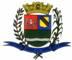 SECRETARIA DE FINANÇAS - CNPJ.01.958.948/0001-17PCA AJUDANTE BRAGA 108 CENTRO SANTA BRANCAData: 11/02/2016 11:22:42Balancete da Receita de 01/01/2016 à 31/01/2016 Sistema CECAM (Página: 1 / 1)SANTA BRANCA, 31 de Janeiro de 20162.01 - CAMARA MUNICIPAL DE SANTA BRANCAA R R E C A D A Ç Ã OA R R E C A D A Ç Ã OA R R E C A D A Ç Ã OD I F E R E N Ç AD I F E R E N Ç AFichaCódigoEspecificação da ReceitaOrçadaAtualizadaProgramadaAnteriorNo MêsCanceladaTotal MêsTotalArrec-OrçadaArrec-Progr.*** TOTAL ORÇAMENTÁRIO*** TOTAL ORÇAMENTÁRIO0,00-------------------------0,00-------------------------0,00--------------------------------------------------0,000,00-------------------------0,00--------------------------------------------------0,000,00-------------------------0,00-------------------------------------------------0,000,00-------------------------0,00-------------------------0,00--------------------------------------------------0,000,00-------------------------0,00-------------------------0,000,00-------------------------0,00-------------------------------------------------0,00*** TOTAL SUPRIMENTO FINANCEIRO*** TOTAL SUPRIMENTO FINANCEIRO0,00132.500,000,00132.500,00132.500,0055110.0.0.0.0.00.00 SUPRIMENTOS FINANCEIROS (DUODECI0.0.0.0.0.00.00 SUPRIMENTOS FINANCEIROS (DUODECI0.0.0.0.0.00.00 SUPRIMENTOS FINANCEIROS (DUODECI0,00132.500,000,00132.500,00132.500,0055120.0.0.0.0.00.00 DEVOLUÇÃO DE TRANSFERENCIAS RECE0.0.0.0.0.00.00 DEVOLUÇÃO DE TRANSFERENCIAS RECE0.0.0.0.0.00.00 DEVOLUÇÃO DE TRANSFERENCIAS RECE0,000,000,000,000,00*** TOTAL EXTRAORÇAMENTÁRIO*** TOTAL EXTRAORÇAMENTÁRIO0,0017.386,880,0017.386,8817.386,8858011.1.3.8.1.26.00 ASSISTENCIA MEDICA1.1.3.8.1.26.00 ASSISTENCIA MEDICA1.1.3.8.1.26.00 ASSISTENCIA MEDICA0,001.457,120,001.457,121.457,1253112.1.8.8.1.01.02 I.N.S.S.2.1.8.8.1.01.02 I.N.S.S.0,005.075,910,005.075,915.075,9153122.1.8.8.1.01.04 I.R.R.F.2.1.8.8.1.01.04 I.R.R.F.0,002.862,020,002.862,022.862,0253212.1.8.8.1.01.06 CSLL PIS COFINS2.1.8.8.1.01.06 CSLL PIS COFINS2.1.8.8.1.01.06 CSLL PIS COFINS0,000,000,000,000,0053202.1.8.8.1.01.08 ISS2.1.8.8.1.01.08 ISS0,000,000,000,000,0053152.1.8.8.1.01.10 PENSAO JUDICIAL ALIMENTICIA2.1.8.8.1.01.10 PENSAO JUDICIAL ALIMENTICIA2.1.8.8.1.01.10 PENSAO JUDICIAL ALIMENTICIA0,00697,890,00697,89697,8953162.1.8.8.1.01.13 CONTRIBUIÇÃO SINDICAL2.1.8.8.1.01.13 CONTRIBUIÇÃO SINDICAL2.1.8.8.1.01.13 CONTRIBUIÇÃO SINDICAL0,000,000,000,000,0053142.1.8.8.1.01.15 EMPRESTIMOS BANCARIOS2.1.8.8.1.01.15 EMPRESTIMOS BANCARIOS2.1.8.8.1.01.15 EMPRESTIMOS BANCARIOS0,005.334,830,005.334,835.334,8353172.1.8.8.1.01.99 VALE MERCADORIA2.1.8.8.1.01.99 VALE MERCADORIA2.1.8.8.1.01.99 VALE MERCADORIA0,001.959,110,001.959,111.959,1153182.1.8.8.1.01.99 DESCONTOS PESSOAIS2.1.8.8.1.01.99 DESCONTOS PESSOAIS2.1.8.8.1.01.99 DESCONTOS PESSOAIS0,000,000,000,000,00*** TOTAL EXTRA + SUPRIMENTO*** TOTAL EXTRA + SUPRIMENTO----------------------------------------------------------------------------------------------------0,00149.886,88-------------------------0,00--------------------------------------------------149.886,88149.886,88---------------------------------------------------------------------------------------------------0,00149.886,88-------------------------0,00-------------------------149.886,88149.886,88-------------------------T O T A LG E R A L149.886,88-------------------------149.886,88-------------------------==============================JOSE FRANCISCO DA SILVAEVANDRO LUIZ DE MELO SOUSAANTONIO CARLOS DE OLIVEIRA1SP147248/0-8RG. 20.143.977-3PRESIDENTECHEFE DA COORD FINANCEIRARESPONS.P.TESOURARIA